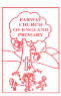 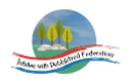 25.4.2020Dear Parents and Class 1 This Sunday, the 26th April, was due to be the 40th London marathon, the 40th year of what has become the world’s biggest one-day annual fundraising event. An event that has inspired millions of people, year on year, to start running and challenge themselves to run the 26.6 miles around London, in an attempt to achieve life ambitions, whilst raising invaluable funds for endless charities. In recognition of Sunday’s 40th London Marathon and the focus on staying healthy, in mind and body, throughout this difficult period I would love you all to practise your running, go for a cycle, ride your horse, roller-blade around the garden... do something, active you really enjoy! Play with your brother or sister and race around the garden, timing each other for your own personal bests. See how quickly you could run a mile! This is a strange time, but it is your time to enjoy being you! You are awesome!In recognition of the invaluable funds the London Marathon raises for thousands of worthwhile charities, I have attached details on the TwoPointSixChallenge for you to look at. Hopefully it might be something you will enjoy as a family.Have fun!Thinking of you all,Mrs JacksonShould you want to read more about the National challenge the links are below.              https://uk.virginmoneygiving.com/giving/events/twopointsix/ https://uk.virginmoneygiving.com/giving/assets/pdf/VMG_2point6_ActivityPack.pdf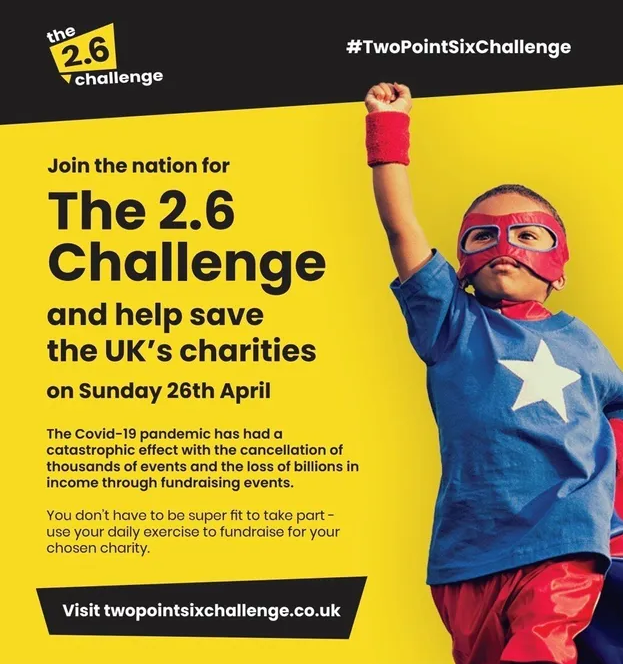 